PASPORT VODOVODU A KANALIZACEOBCE HULICE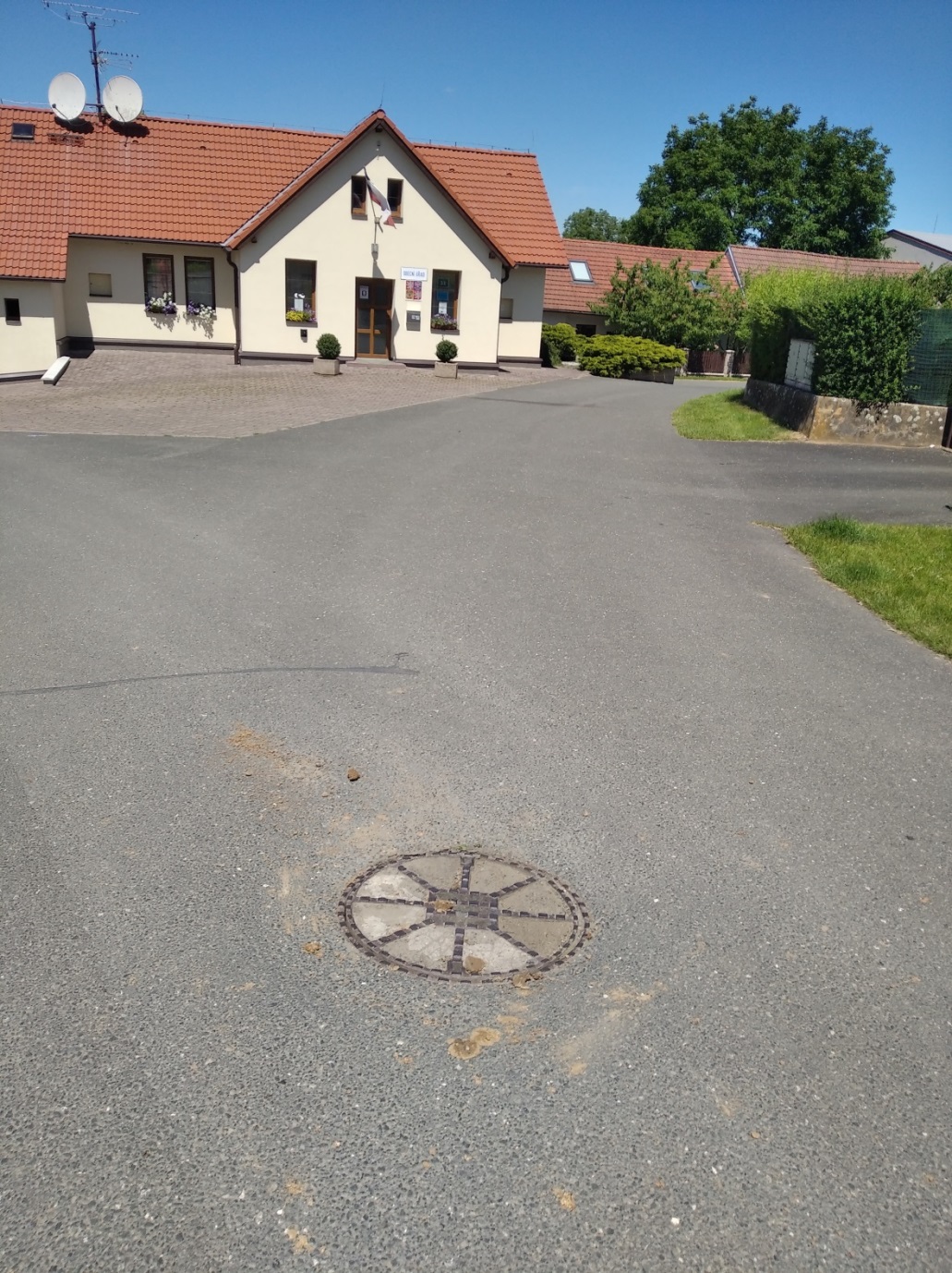  ANALYTICKÁ ČÁST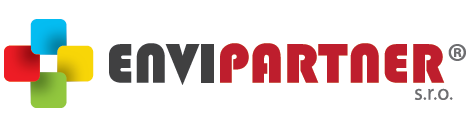 Červenec - Srpen  2020Základní identifikační údajeObjednatel: 		Obec HuliceAdresa: 		Hulice 33, 257 63 Trhový ŠtěpánovIČ:		 	00231801E-mail: 		ou.hulice@cmail.czTelefon:	 	+420 725 934 221Místo řešení:		HuliceORP: 			VlašimKraj: 			StředočeskýKatastrální území:	HuliceZpracovatel: 		ENVIPARTNER, s.r.o.Adresa: 		Vídeňská 55, Brno 639 00IČ: 			283 58 589DIČ: 			CZ28358589Datum: 		15. 8. 2020Statut pasportuPasport vodovodu a kanalizace slouží jako základní evidence těchto sítí, vedenou obcí Hulice. Základní principem pasportu kanalizace je správa (pořízení, aktualizace, evidence) popisných a grafických dat vodovodu a kanalizace (jmenovitě šachet, vyústění, stokové sítě, objektech na vodovodu a vodovodu). Tato data představují skutečný stav kanalizační sítě a vodovodu, vedení stok a umístění šachet, vyústění a objektech na vodovodu, vizualizované v aplikaci WEGAS a dalších běžných digitálních formátech viz níže.LegislativaRozsah a způsob vedení pasportu kanalizace odpovídá příslušným ustanovením zákona č. 275/2013 Sb., kterým se mění zákon č. 274/2001 Sb., o vodovodech a kanalizacích pro veřejnou potřebu a zákon č. 254/2001 Sb., o vodách a o změně některých zákonů (vodní zákon), ve znění pozdějších předpisů.Podle zákona č.183/2006 Sb. (Stavební zákon, §161) jsou vlastníci technické infrastruktury povinni vést o ní evidenci, která musí obsahovat polohové a případně i výškové umístění.Technické podmínky pořizování pasportuGeodetické zaměření šachet a prvků vodovodu, bylo dodáno obcí Hulice. Další dílčí doměření bylo provedeno pomocí GNSS stanice Trimble R8s laserového dálkoměru (Leica Disto D510) a pásma. Terénní průzkum probíhal v termínu: 		červenec 2020Provedení pasportuPasport vodovodu a kanalizace obce Hulice byl vyhotoven v digitální i tištěné podobě. Skládá se ze tří částí – textové, přílohové (tabulkové) a grafické.Textová část vystihuje postup zpracování pasportu, popisuje evidenční údaje v tabelární a grafické části a shrnuje data z pasportu kanalizace na území obce. Digitální výstupy textové části byly uloženy ve formátu DOCX a PDF.Přílohová část obsahuje evidenci jednotlivých prvků vodovodu a kanalizace (jednotlivé atributy viz níže). Digitální výstupy přílohové části byly uloženy ve formátu DOCX, PDF a XLSX.Grafická část vystihuje trasu kanalizace a vodovodu na podkladu katastrální mapy a leteckého snímku. Jednotlivé prvky jsou graficky vykresleny SVG symbolem a očíslovány. Dále jsou součástí pasportu fotografie prvků vodovodu a kanalizace. Digitální výstupy grafické části byly uloženy ve formátu PDF a geojson u map, a JPG u fotografií.Zpracování dat do digitální podoby předcházel terénní průzkum. Při něm probíhalo zaměření, zjišťování vnitřních parametrů vodovodu a kanalizace.  Šachty, které nešly otevřít při terénním průzkumu (např. z důvodu možného poškození okolní komunikace), nemohly být uvnitř pasportovány a zjištěny tak vnitřní atributy objektu. Tyto bodové prvky byly následně pospojovány předpokládanou linií stok.Způsob evidence pasportuEvidence je provedena v elektronické podobě, pomocí databáze, která byla sestavena přímo k účelu pasportu kanalizace. Informace jsou zpracovány ve formě tabulkové a grafické části.Tabulková část:Tabulková část se dělí na 5 částí – tři části mají bodovou geometrií, jsou to šachty, vyústění a objekty na vodovodu. Další jsou prvky s liniovou geometrií, čili stoková síť (případně jednotlivé potrubí) a vodovod.KanalizacePro bodové prvky ve vrstvě šachty, identifikované na území obce je v tomto pasportu veden evidenční záznam s těmito údaji:id:atribut, který je jedinečný pro každý jednotlivý prveknabývá hodnot 1 - 185druh_sachty:atribut je dán písmeny s, sk, s = šachta, sk = šachta skrytánazev_sachty:udává název šachty, přiřazen v tomto pasporturozmer_sachty:atribut udávající rozměr šachty uváděn v milimetrech hloubka_sachty:atribut udávající hloubku šachtyuváděn v metrechnadmorska_vyska_poklopu:udává nadmořskou výšku horní části poklopuuváděna v metrech nad mořemnadmorska_vyska_dna:udává nadmořskou výšku dna šachtyuváděna v metrech nad mořemDN_pritoku:atribut udávající průměr potrubí přítoku do šachtyuváděn v milimetrechmaterial_pritoku:atribut, který udává z jakého materiálu je vytvořeno potrubí přítoku do šachtyDN_odtoku:udává průměr potrubí odtoku z šachtyuváděn v milimetrechmaterial_odtoku:udává, z jakého materiálu je vytvořeno potrubí odtoku z šachtyDN_pripojek:udává průměr ostatních potrubí přitékajících do šachtyuváděn v milimetrechmaterial_pripojek:udává materiál, ze kterého je vytvořeno ostatní potrubíkatastralni_uzemi:udává katastrální území, ve kterém šachta ležíparcelni_cislo:atribut, který udává parcelní číslo, na které se nachází šachtavlastnik_parcely:udává vlastníka parcelyX, Y:udávají souřadnice bodu v EPSG:5514 - S-JTSK (Greenwich) / Krovak East Northpoznamka:může obsahovat doplňující informaceMultimedia:tento atribut obsahuje obrazové přílohy k jednotlivým prvkůmPro bodové prvky ve vrstvě vyústění, identifikovaný na území obce je v tomto pasportu veden evidenční záznam s těmito údaji:id:atribut, který je jedinečný pro každý jednotlivý prveknabývá hodnot 30, 82, 204nazev_objektu:udává název objektu, přiřazen v tomto pasportunadmorska_vyska_objektu:udává nadmořskou výšku objektuuváděn v metrech nad mořemDN_odtoku:udává průměr potrubí odtoku z objektuuváděn v milimetrechmaterial_odtoku:udává, z jakého materiálu je vytvořeno potrubí objektukatastralni_územi:udává katastrální území, ve kterém objekt ležíparcelni_cislo:atribut, který udává parcelní číslo, na které se nachází bodvlastnik_parcely:udává vlastníka parcelyX, Y:udávají souřadnice bodu v EPSG:5514 - S-JTSK (Greenwich) / Krovak East Northpoznamka:může obsahovat doplňující informaceMultimedia:tento atribut obsahuje obrazové přílohy k jednotlivým prvkůmPro liniové prvky ve vrstvě stoky, identifikované na území obce je v tomto pasportu veden evidenční záznam s těmito údaji:id:atribut, který je jedinečný pro každý jednotlivý prveknabývá hodnot 1 – 181stoka:atribut udávající, ke které stoce linie náležíDN (mm):udává průměr potrubíuváděn v milimetrechmaterial:udává, z jakého materiálu je vytvořeno potrubídelka:atribut, udávající délku potrubí mezi jednotlivými šachtamiuváděna v metrechpoznamka:může obsahovat doplňující informaceVodovod Pro bodové prvky ve vrstvě objekty vodovodu, identifikované na území obce je v tomto pasportu veden evidenční záznam s těmito údaji:id:atribut, který je jedinečný pro každý jednotlivý prveknabývá hodnot 1 – 178druh_objektu:atribut je dán písmeny h, hu, n, su, š, v, vš h =  hydrant, hu = hlavní uzávěr, n = nezjištěno, su = sekční uzávěr, š = šoupě, v = výtlak, vš = vodovodní šachtac.b.:udává název objektu nadmorska_vyska:udává nadmořskou výšku uváděna v metrech nad mořemkatastralni_uzemi:udává katastrální území, ve kterém vpust ležíparcelni_cislo:atribut, který udává parcelní číslo, na které se nachází vpustvlastnik_parcely:udává vlastníka parcelyX, Y:udávají souřadnice bodu v EPSG:5514 - S-JTSK (Greenwich) / Krovak East Northpoznamka:může obsahovat doplňující informaceMultimedia:tento atribut obsahuje obrazové přílohy k jednotlivým prvkůmPro liniové prvky ve vrstvě vodovod, identifikované na území obce je v tomto pasportu veden evidenční záznam s těmito údaji:id:atribut, který je jedinečný pro každý jednotlivý prveknabývá hodnot 1 – 34stoka:atribut udávající, ke které stoce linie náležídelka:atribut, udávající délku jednotlivě mezi objektyuváděna v metrechpoznamka:může obsahovat doplňující informaceGrafická část:Grafická část pasportu je představována zejména přehlednou mapou kanalizační sítě a vodovodu, dále pak fotografiemi těchto prvků. Atributy k jednotlivým mapovým listům se nachází v evidenčních tabulkách. Zakreslení šachet, vyústění, stokové sítě a vodovodu a objektech na něm, bylo provedeno ve formě příslušných symbolů s evidenčním číslem.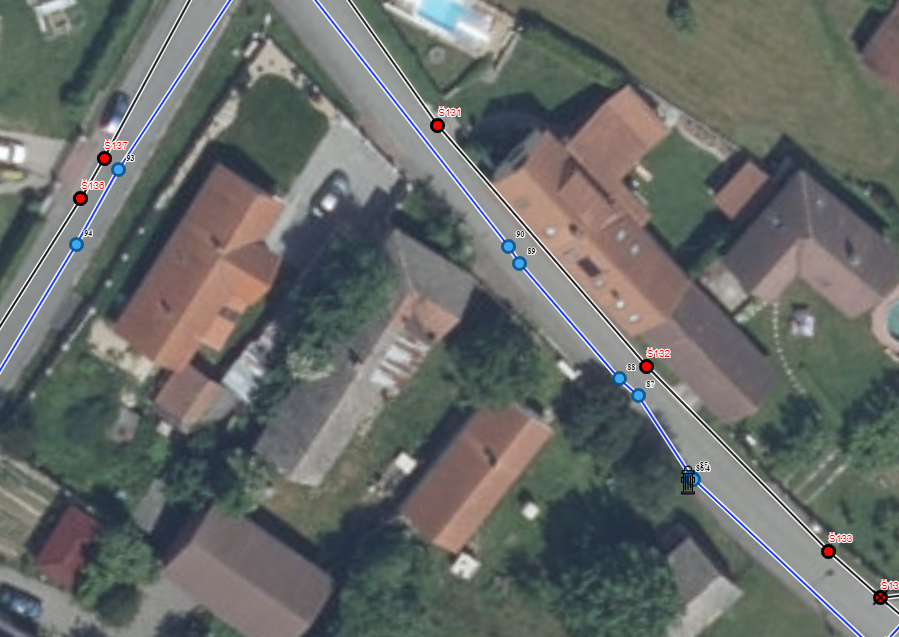 Obr. 1: Ukázka zakreslení jednotlivých objektů pasportuUdržování pasportu v aktuálním stavuPověřené orgány obce Hulice jsou povinny udržovat pasport kanalizace v aktuálním stavu a v souladu s aktuálně platnými právními normami. Nejpodstatnější změnou pasportu, která musí být zaznamenána bez zbytečného časového prodlení, je změna vedení kanalizační sítě (například při rekonstrukci) a změna polohy šachet či jejich zrušení.Každá změna pasportu musí být označena datem (den, měsíc a rok) provedení změny, neboť od tohoto data jde vždy o platnou verzi pasportu kanalizacePoužité pomůcky a softwareGeodetické zaměření šachet a vpustí, bylo provedeno v souřadnicovém systému JTSK s výškovým systémem BpV. Další dílčí doměření především v šachtách a vpustích bylo provedeno pomocí laserového dálkoměru (Leica Disto D510) a pásma.  Při sběru dat byla průběžně pořizována fotodokumentace jednotlivých šachet a vpustí za pomoci mobilní aplikace Gisella. Ke zpracování a pro doplnění údajů do geografického informačního systému byl použit vektorový grafický software QGIS 3.10.3, statistický a databázový program R a obrazový, textový a tabulkový editor balíku Microsoft Office.Údaje pasportu kanalizaceTabulka 1: Souhrn údajů o kanalizaci na území obce HuliceTabulka 2: Souhrn údajů o vodovodu na území obce HuliceZávěrPasport kanalizace splňuje zákonem dané požadavky na evidenci kanalizační sítě a souvisejícího majetku obce. Pasport byl konstruován tak, aby poskytoval přehledný a věcný výklad o kanalizační síti a vodovodu a aby ulehčoval případné problémy související s jejich fungováním či při rekonstrukci.Pasport je rozčleněn na textovou, přílohovou (tabulkovou) a grafickou část. Textová část obsahuje všeobecné charakteristiky o jednotlivých skupinách objektů pasportu a přílohová (tabulková) část zahrnuje základní informace o nich. Grafická část se skládá z přehledných map. Digitální výstup obsahuje výstupy z textové části ve formátu DOCX a PDF, v případě tabulkové části navíc i XLSX, a z grafické části ve formátu JPG, PDF a geojson.SEZNAM PŘÍLOH1. Evidenční tabulka vodovodů a kanalizace Hulice.xlxs. – pouze digitálně2. Mapa pasportu kanalizace3. Mapa pasportu vodovoduoznačeníDN (mm)délka (m)materiálpočet šachet počet vyústěníA200, 300, 400, 200/300944,73kamenina32AI200, 500153,33beton, kamenina6AII200, 300283,59kamenina7A-III200, 300325,40kamenina13A-IIIa200, 300191,91kamenina8A-IIIb200103,33kamenina2A-IV30040,73kamenina1A-V30046,71kamenina2AVI300166,33kamenina5AVIa20084,01kamenina4B300606,10kamenina, PVC21BI20082,25kamenina4B-II30062,04kamenina3B-III200, 30063,86kamenina2B-IIIa20099,39kamenina3C300, 400725,79kamenina22CI400141,23kamenina4CII30047,02kamenina1D300192,70PVC2O300, 40077,40kamenina, PVC3ČOV200, 30080,17kamenina7přivaděč na ČOV300, 4001 706,74kamenina36celkem6 224,761853celková délka vodovodu (m)4629,69